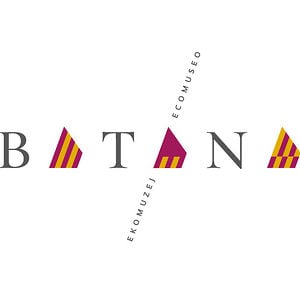 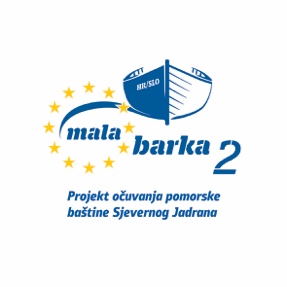 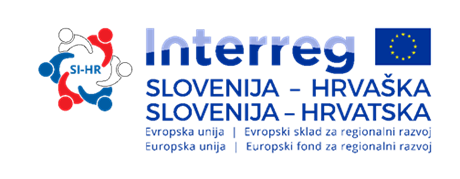 INT- BAT 061Rovinj, 2.07.2018.NATJEČAJ ZA RESTAURACIJU/POPRAVAK ROVINJSKE BATANEUdruga „Kuća o batani-Casa della batana“ na temelju Odluke Predsjednice INT-BAT 060, pokreće provedbu natječaja za popravak jedne rovinjske batane 1. PODACI O NARUČITELJUUdruga Kuća o batani-Casa della batanaObala P. Budicin 2, RovinjOIB: 67561418887batana.orge-mail: info@batana.org2. OSOBE ZADUŽENE ZA KONTAKTTamara Nikolić ĐerićPredsjednicaTel: +385 (0) 52 812 593tamara@batana.org3. EVIDENCIJSKI BROJ INT-BAT 061 4. OPIS PREDMETA NATJEČAJAPredmet natječaja je odabir rovinjske batane za restauraciju/popravak u periodu od 15.9.-15.11.2019. u sklopu prekograničnog projekta Mala barka 2, INTERREG SI-HR.Glavni cilj projekta Mala barka 2 je očuvanje, zaštita, promicanje i razvoj pomorske baštine pograničnog područja kroz turističku valorizaciju na načelima održivog turizma.Projekt ima slijedeće specifične prekogranične ciljeve:Katalogizirati i očuvati pomorsku baštinu: iako je pomorska baština pograničnog područja iznimno bogata i vrijedna, ona nikada nije popisana i stručno katalogizirana kako bi se mogla unijeti u nacionalne registre materijalne i nematerijalne baštine te time trajno sačuvala od nestajanja. S obzirom da je još vrlo malo osoba koje poznaju stare vještine i zanate, ovo je krajnji trenutak da se oni sačuvaju. Tehnički opis starih plovila i baza pomorske baštine biti će osnova za oživljavanje virtualnog muzeja kojim će se ostvariti ovaj cilj.Izgraditi turističku infrastrukturu: to su interpretacijski muzeji koji postaju nositelji turističkog proizvoda. Projekt planira urediti muzej na otvorenom u Nerezinama – brod tipa loger, Krku, Piranu i Izoli. Osim toga obnovit će se i male barke koje će u više mjesta predstavljati izložbene primjerke baštine na otvorenom, a ujedno služiti na manifestacijama u regatama starih plovila.Razviti prekogranični turistički proizvod: projekt će razviti i implementirati na cijelom području turistički proizvod na temelju zajedničke pomorske baštine. Uključivat će višednevne manifestacije u velikom broju mjesta (ne samo partnera) koje će imati postavljene elemente prikaza tradicije i pomorske baštine, zajedničke turističke prekogranične itinerare, zajedničke i jedinstveno obilježavanje uključenih atrakcija, koordiniranu promociju, sustavan razvoj kroz mrežu stručnjaka i dionika uključenih u rad centara izvrsnosti, centara promocije i sl.5. KRITERIJ ZA ODABIRPrijavljena brodica mora imati tehničke karakteristike tradicijske drvene rovinjske batane neovisno o mjestu izgradnje.Prilikom odabira uzet će se u obzir starost i trenutna oštećenost brodice. Najstarija i najoštećenija brodica imat će prednost za obnovu.U slučaju odabira Vlasnik prihvaća Uvjete suradnje potpisom Izjave kojom u periodu od 15.8.-30.11.2018. dozvoljava ugovorenom brodograditelju i restauratoru pristup brodici i premještaj s trenutne lokacije u brodogradilište, rad na restauraciji prema pravilima struke, fotografiranje i snimanje procesa obnove te korištenje snimljenog materijala za promotivne aktivnosti Udruge ”Kuća o batani- Casa della batana”. 6. ROK ZA DOSTAVU PRIJEDLOGARok za dostavu dokumentacije, bez obzira na način dostave je 12. srpanj  2018. zaključno do 17:00 sati.8. NAČIN DOSTAVLJANJA PONUDEIspunjeni Obrazac u prilogu ovog dokumenta, prijavitelj dostavlja s oznakom NATJEČAJ ZA POPRAVAK BATANE e-mailom na tamara@batana.org, poštom ili predaje osobno na adresu Udruge Obala P. Budicin 2, Rovinj, svakodnevno (i nedjeljom) od 10-13 ili od 18-22 sati.								Predsjednica							Tamara Nikolić ĐerićL'associazione „Casa della Batana“ Rovigno, il 02. luglio del 2018./UDRUGA KUĆA O BATANI-CASA DELLA BATANAROVINJ 2.07.2018.OBRAZAC ZA PRIJAVU NA NATJEČAJ ZA OBNOVU BATANE/Modulo di domanda per concorso per rinnovo della BatanaIME I PREZIME VLASNIKA/Nome e cognome del proprietarioPREBIVALIŠTE/ResidenzaNAZIV BRODICE/Nome della barcaGODINA IZGRADNJE/Immatricolazione della barcaMJESTO IZGRADNJE/Luogo dell'immatricolazioneOPIS (max. 200 riječi) – mora sadržavati informaciju o fizičkom izgledu i trenutnom stanju La descrizione (massimo  200 lettere) – deve contenere l'informazione dell'aspetto fisico e la situazione attuale